บันทึกข้อความ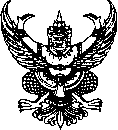 ส่วนราชการ   สำนักงานจัดรูปที่ดินและจัดระบบน้ำเพื่อเกษตรกรรมที่               โทร.                 ที่   	วันที่             เรื่อง   รับโอนข้าราชการ/พนักงาน                          (นาย/นาง/นางสาว                      )เรียน   ผส.จด. ผ่าน ผบท.จด.ด้วย (นาย/นาง/นางสาว)                                        อายุ      ปี วุฒิ                     .เป็นข้าราชการ/พนักงาน                                    ตำแหน่ง                          ระดับ                  .
สังกัด.                                                                                              . 
มีความประสงค์ขอโอนมาดำรงตำแหน่ง                            ระดับ                 (ตำแหน่งเลขที่                 )                                    ฝ่าย.                       สำนักงานจัดรูปที่ดินและจัดระบบน้ำเพื่อเกษตรกรรมที่       สำนักงานจัดรูปที่ดินกลาง (ปฏิบัติหน้าที่หัวหน้าฝ่าย                        ) ที่ว่าง รายละเอียดตามเอกสารแนบสำนักงานจัดรูปที่ดินและจัดระบบน้ำเพื่อเกษตรกรรมที่           .ได้ตรวจสอบคุณสมบัติแล้ว 
จึงไม่ขัดข้องที่จะรับโอน (นาย/นาง/นางสาว)                                     มาดำรงตำแหน่งที่ว่างดังกล่าว 
เนื่องจาก               ระบุเหตุผลความจำเป็นในการรับโอนข้าราชการ/พนักงานดังกล่าว                           .                                                                                                                                      .                                                                                                                                                  .( จึงเรียนมาเพื่อโปรดพิจารณา(ลงชื่อ)                                  .                       ผจจ.